GEZEGENİMİZİ TANIYALIMDünya'nın Şekli                     Dünya, üzerinde canlıların yaşadığı tek gezegendir.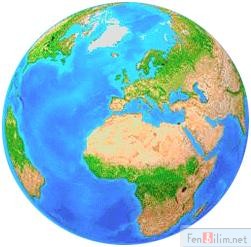                      * Dünya'nın şekli küreye benzer.Ancak tam bir küre                           değildir.Dünyamız alt ve üst kısımlardan basık,                          ortasından şişkin bir şekle sahiptir.Bu şekle geoit adı                        verilir.* Dünya'nın şekli, uzaydan çekilen fotoğraflarla netlik kazanmıştır.       Dünya'nın şeklinin küre olduğunu kanıtlayan örnekler:* Uzaydan çekilen fotoğraflar,* Güneş'in birden değil, yavaş yavaş doğması ve batması,* Dünya'nın Ay üzerinde oluşan gölgesinin yuvarlak olması,* Denizden kıyıya yaklaşan bir geminin önce bacasının sonra gövdesinin görünmesi,* Bir noktadan kalkan uçağın hep aynı yöne hareket ettiğinde başladığı noktaya geri gelmesi.Dünya'mızın Şekli ile İlgili Görüşler   Eski zamanlarda insanlar Dünya'nın şekli ile ilgili farklı görüşler ileri sürmüşlerdir.Bazıları Dünya'nın şeklini düz bir tepsiye benzetmiş, bazıları Dünya'nın öküzün boynuzları üzerinde olduğunu söylemiştir.Eski Mısırlılar: Dünya'nın düz ve dikdörtgen biçiminde olduğunaMayalar: Dünya'nın gölde yüzen dev bir timsah olduğunaBabiller: Dünya'nın denizde yüzen düz bir tepsiye benzediğineYunan düşünürler: Dünya'nın etrafını nehrin çevrelediği tepsi biçiminde bir kara parçası olduğunuEski Hintliler: Dünya'nın kablumbağa sırtında dört fil tarafından taşındığına inanıyorlardı.Bazı insanlar Dünya'nın bir öküzün boynuzları arasında olduğunu sanıyordu. Bazı insanlar ise Dünya'nın küp şeklinde olduğunu düşünmüştü.